ProblemThe Meteor Mic LED is either dim red, or red+yellow.  Blue LED no longer lights, even if mute button is pressed: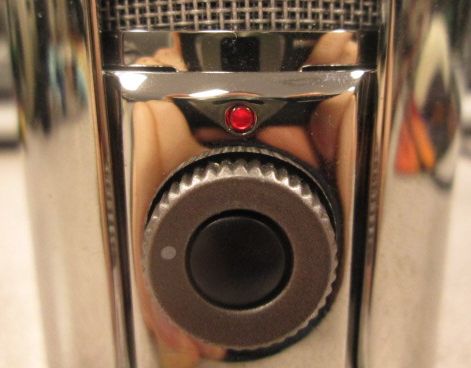 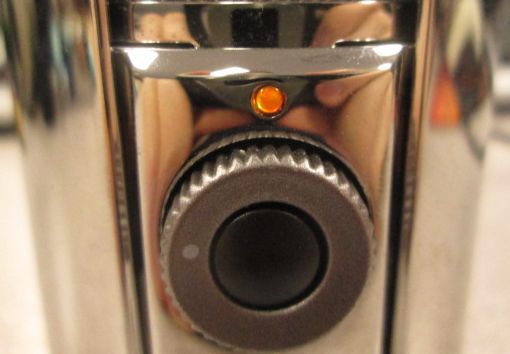 It may be recognized by the computer as “USB Advanced Audio Device”: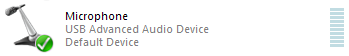 This is caused by corruption of the firmware in the mic, which then reverts to default settings, as it if had no firmware.  It can be fixed by re-burning the firmware to the mic:InstructionsDownload and extract Meteor Mic firmware repair.zip: 
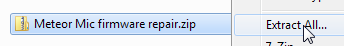 Connect the Meteor Mic to the computer and disconnect any other USB audio devices.Run the Config6400.exe file:
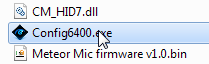 Fill in the boxes for VID 0d8c and PID 016c at the bottom of the Configuration tool (not the ones at the top):
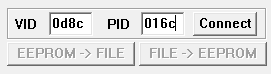 Press the Connect button.  If it does not connect, make sure the mic is plugged in and the VID and PID are correct.It may say “EEPROM empty”; press Ok.When the FILE -> EEPROM button becomes available, press it:
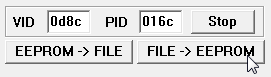 Choose the Meteor Mic firmware v1.0.bin file and press the Open button:
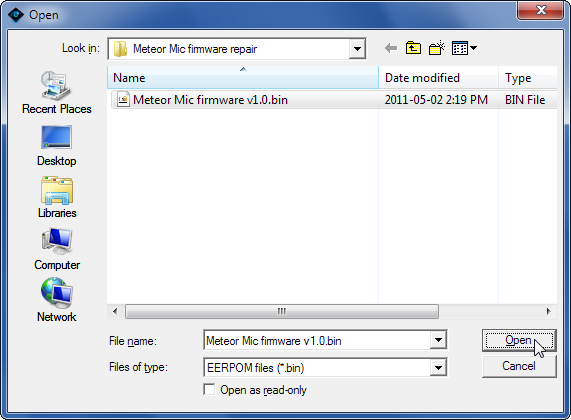 Wait several seconds, and a window should appear that says “File -> EEPROM completely.”  Press Ok and close the configuration tool.Unplug the Meteor Mic and re-connect it.  It should now function correctly, being listed as Samson Meteor Mic and lighting the blue LED:


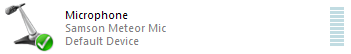 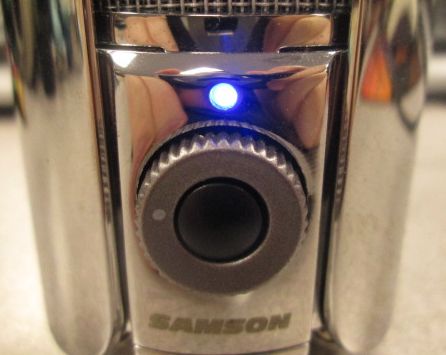 